MO 300-0906 (06/12)	DISTRIBUTION:  ORIGINAL – FILE-A/E Agreement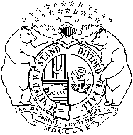 STATE OF OFFICE OF ADMINISTRATIONDIVISION OF FACILITIES MANAGEMENT, DESIGN AND CONSTRUCTIONA/E PROPOSAL CHECKLISTSTATE OF OFFICE OF ADMINISTRATIONDIVISION OF FACILITIES MANAGEMENT, DESIGN AND CONSTRUCTIONA/E PROPOSAL CHECKLISTSTATE OF OFFICE OF ADMINISTRATIONDIVISION OF FACILITIES MANAGEMENT, DESIGN AND CONSTRUCTIONA/E PROPOSAL CHECKLISTSTATE OF OFFICE OF ADMINISTRATIONDIVISION OF FACILITIES MANAGEMENT, DESIGN AND CONSTRUCTIONA/E PROPOSAL CHECKLISTSTATE OF OFFICE OF ADMINISTRATIONDIVISION OF FACILITIES MANAGEMENT, DESIGN AND CONSTRUCTIONA/E PROPOSAL CHECKLISTSTATE OF OFFICE OF ADMINISTRATIONDIVISION OF FACILITIES MANAGEMENT, DESIGN AND CONSTRUCTIONA/E PROPOSAL CHECKLISTSTATE OF OFFICE OF ADMINISTRATIONDIVISION OF FACILITIES MANAGEMENT, DESIGN AND CONSTRUCTIONA/E PROPOSAL CHECKLISTSTATE OF OFFICE OF ADMINISTRATIONDIVISION OF FACILITIES MANAGEMENT, DESIGN AND CONSTRUCTIONA/E PROPOSAL CHECKLISTPROJECT NUMBERPROJECT NUMBERSTATE OF OFFICE OF ADMINISTRATIONDIVISION OF FACILITIES MANAGEMENT, DESIGN AND CONSTRUCTIONA/E PROPOSAL CHECKLISTSTATE OF OFFICE OF ADMINISTRATIONDIVISION OF FACILITIES MANAGEMENT, DESIGN AND CONSTRUCTIONA/E PROPOSAL CHECKLISTSTATE OF OFFICE OF ADMINISTRATIONDIVISION OF FACILITIES MANAGEMENT, DESIGN AND CONSTRUCTIONA/E PROPOSAL CHECKLISTSTATE OF OFFICE OF ADMINISTRATIONDIVISION OF FACILITIES MANAGEMENT, DESIGN AND CONSTRUCTIONA/E PROPOSAL CHECKLISTSTATE OF OFFICE OF ADMINISTRATIONDIVISION OF FACILITIES MANAGEMENT, DESIGN AND CONSTRUCTIONA/E PROPOSAL CHECKLISTSTATE OF OFFICE OF ADMINISTRATIONDIVISION OF FACILITIES MANAGEMENT, DESIGN AND CONSTRUCTIONA/E PROPOSAL CHECKLISTSTATE OF OFFICE OF ADMINISTRATIONDIVISION OF FACILITIES MANAGEMENT, DESIGN AND CONSTRUCTIONA/E PROPOSAL CHECKLISTSTATE OF OFFICE OF ADMINISTRATIONDIVISION OF FACILITIES MANAGEMENT, DESIGN AND CONSTRUCTIONA/E PROPOSAL CHECKLISTDATE PROPOSAL REVIEWEDDATE PROPOSAL REVIEWEDGENERAL INFORMATIONGENERAL INFORMATIONGENERAL INFORMATIONGENERAL INFORMATIONGENERAL INFORMATIONGENERAL INFORMATIONGENERAL INFORMATIONGENERAL INFORMATIONGENERAL INFORMATIONGENERAL INFORMATIONGENERAL INFORMATIONGENERAL INFORMATIONPROJECT TITLE AND LOCATIONPROJECT TITLE AND LOCATIONPROJECT TITLE AND LOCATIONPROJECT TITLE AND LOCATIONPROJECT TITLE AND LOCATIONPROJECT TITLE AND LOCATIONPROJECT TITLE AND LOCATIONPROJECT TITLE AND LOCATIONPROJECT TITLE AND LOCATIONPROJECT TITLE AND LOCATIONPROJECT TITLE AND LOCATIONPROJECT TITLE AND LOCATIONFMDC PROJECT MANAGERFMDC PROJECT MANAGERFMDC PROJECT MANAGERFMDC PROJECT MANAGERFMDC PROJECT MANAGERFMDC PROJECT MANAGERFMDC PROJECT MANAGERFMDC PROJECT MANAGERFMDC PROJECT MANAGERFMDC PROJECT MANAGERFMDC PROJECT MANAGERFMDC PROJECT MANAGERA/E REPRESENTATIVEA/E REPRESENTATIVEA/E REPRESENTATIVEA/E REPRESENTATIVEA/E REPRESENTATIVEA/E REPRESENTATIVEA/E REPRESENTATIVEA/E REPRESENTATIVEA/E REPRESENTATIVEA/E REPRESENTATIVEA/E REPRESENTATIVEA/E REPRESENTATIVEREVIEWREVIEWREVIEWREVIEWREVIEWREVIEWREVIEWREVIEWREVIEWREVIEWREVIEWREVIEW1.Fees shall be charged to:Fees shall be charged to:ACCOUNT NUMBERACCOUNT NUMBERACCOUNT NUMBERACCOUNT NUMBERACCOUNT NUMBERAMOUNTAMOUNT$     ACCOUNT NUMBERACCOUNT NUMBERACCOUNT NUMBERACCOUNT NUMBERACCOUNT NUMBERAMOUNTAMOUNT$     2.Amount Available for ConstructionAmount Available for ConstructionAmount Available for ConstructionAmount Available for ConstructionAmount Available for ConstructionAmount Available for ConstructionAmount Available for ConstructionAMOUNTAMOUNT$     3.Consultant’s address, etc. is filled out.Consultant’s address, etc. is filled out.Consultant’s address, etc. is filled out.Consultant’s address, etc. is filled out.Consultant’s address, etc. is filled out.Consultant’s address, etc. is filled out.Consultant’s address, etc. is filled out.Consultant’s address, etc. is filled out.Consultant’s address, etc. is filled out.Consultant’s address, etc. is filled out.4.Basic Services are correct, clear, and concise according to the program set forth and agreed to during the Pre-Proposal Meeting.Basic Services are correct, clear, and concise according to the program set forth and agreed to during the Pre-Proposal Meeting.Basic Services are correct, clear, and concise according to the program set forth and agreed to during the Pre-Proposal Meeting.Basic Services are correct, clear, and concise according to the program set forth and agreed to during the Pre-Proposal Meeting.Basic Services are correct, clear, and concise according to the program set forth and agreed to during the Pre-Proposal Meeting.Basic Services are correct, clear, and concise according to the program set forth and agreed to during the Pre-Proposal Meeting.Basic Services are correct, clear, and concise according to the program set forth and agreed to during the Pre-Proposal Meeting.Basic Services are correct, clear, and concise according to the program set forth and agreed to during the Pre-Proposal Meeting.Basic Services are correct, clear, and concise according to the program set forth and agreed to during the Pre-Proposal Meeting.Basic Services are correct, clear, and concise according to the program set forth and agreed to during the Pre-Proposal Meeting.5A.Total FeeTotal FeeTotal FeeTotal FeeTotal FeeTotal FeeTotal FeeTotal FeeTotal Fee$     5B.Other ServicesTopographic SurveysTopographic SurveysTopographic Surveys$     Boring & Soil ReportBoring & Soil ReportBoring & Soil Report$     InteriorsInteriorsInteriors$     ProgrammingProgrammingProgramming$     OtherOtherOther$     SubtotalSubtotalSubtotal$     5C.Basic Services Fee (C = A – B)Basic Services Fee (C = A – B)Basic Services Fee (C = A – B)Basic Services Fee (C = A – B)$     5D.Percentage = Basic Services Fee X 100Percentage = Basic Services Fee X 100Percentage = Basic Services Fee X 100Percentage = Basic Services Fee X 100   %   %   %   %   %   %                                   AFC                                   AFC                                   AFC                                   AFC   %   %   %   %   %   %6.Contract Change rates for Additional Services and Reimbursables are itemized correctly and the amounts are reasonable.Contract Change rates for Additional Services and Reimbursables are itemized correctly and the amounts are reasonable.Contract Change rates for Additional Services and Reimbursables are itemized correctly and the amounts are reasonable.Contract Change rates for Additional Services and Reimbursables are itemized correctly and the amounts are reasonable.Contract Change rates for Additional Services and Reimbursables are itemized correctly and the amounts are reasonable.Contract Change rates for Additional Services and Reimbursables are itemized correctly and the amounts are reasonable.Contract Change rates for Additional Services and Reimbursables are itemized correctly and the amounts are reasonable.Contract Change rates for Additional Services and Reimbursables are itemized correctly and the amounts are reasonable.Contract Change rates for Additional Services and Reimbursables are itemized correctly and the amounts are reasonable.Contract Change rates for Additional Services and Reimbursables are itemized correctly and the amounts are reasonable.7.Additional site visits during Construction Phase are reasonable.Additional site visits during Construction Phase are reasonable.Additional site visits during Construction Phase are reasonable.Additional site visits during Construction Phase are reasonable.Additional site visits during Construction Phase are reasonable.$     /visit$     /visit$     /visit$     /visit$     /visit8.Project Completion Schedule has been revised and attached.Project Completion Schedule has been revised and attached.Project Completion Schedule has been revised and attached.Project Completion Schedule has been revised and attached.Project Completion Schedule has been revised and attached.Project Completion Schedule has been revised and attached.Project Completion Schedule has been revised and attached.Project Completion Schedule has been revised and attached.Project Completion Schedule has been revised and attached.Project Completion Schedule has been revised and attached.9.Personnel assigned and their qualifications are on A/E’s letterhead and attached.Personnel assigned and their qualifications are on A/E’s letterhead and attached.Personnel assigned and their qualifications are on A/E’s letterhead and attached.Personnel assigned and their qualifications are on A/E’s letterhead and attached.Personnel assigned and their qualifications are on A/E’s letterhead and attached.Personnel assigned and their qualifications are on A/E’s letterhead and attached.Personnel assigned and their qualifications are on A/E’s letterhead and attached.Personnel assigned and their qualifications are on A/E’s letterhead and attached.Personnel assigned and their qualifications are on A/E’s letterhead and attached.Personnel assigned and their qualifications are on A/E’s letterhead and attached.10.Scope of Work has been agreed to and signed by all Parties.Scope of Work has been agreed to and signed by all Parties.Scope of Work has been agreed to and signed by all Parties.Scope of Work has been agreed to and signed by all Parties.Scope of Work has been agreed to and signed by all Parties.Scope of Work has been agreed to and signed by all Parties.Scope of Work has been agreed to and signed by all Parties.Scope of Work has been agreed to and signed by all Parties.Scope of Work has been agreed to and signed by all Parties.Scope of Work has been agreed to and signed by all Parties.11. Recommend acceptance of Proposal Recommend acceptance of Proposal Recommend acceptance of Proposal Recommend rejection of Proposal Recommend rejection of Proposal Recommend rejection of Proposal Recommend rejection of Proposal Recommend rejection of Proposal Recommend rejection of Proposal Recommend rejection of ProposalSIGNATURE OF FMDC PROJECT MANAGERSIGNATURE OF FMDC PROJECT MANAGERSIGNATURE OF FMDC PROJECT MANAGERSIGNATURE OF FMDC PROJECT MANAGERSIGNATURE OF FMDC PROJECT MANAGERSIGNATURE OF FMDC PROJECT MANAGERSIGNATURE OF FMDC PROJECT MANAGERSIGNATURE OF FMDC PROJECT MANAGERDATEDATEDATEDATESECTION LEADER COMMENTSSECTION LEADER COMMENTSSECTION LEADER COMMENTSSECTION LEADER COMMENTSSECTION LEADER COMMENTSSECTION LEADER COMMENTSSECTION LEADER COMMENTSSECTION LEADER COMMENTSSECTION LEADER COMMENTSSECTION LEADER COMMENTSSECTION LEADER COMMENTSSECTION LEADER COMMENTSAPPROVED BYAPPROVED BYAPPROVED BYAPPROVED BYAPPROVED BYAPPROVED BYAPPROVED BYAPPROVED BYDATEDATEDATEDATE